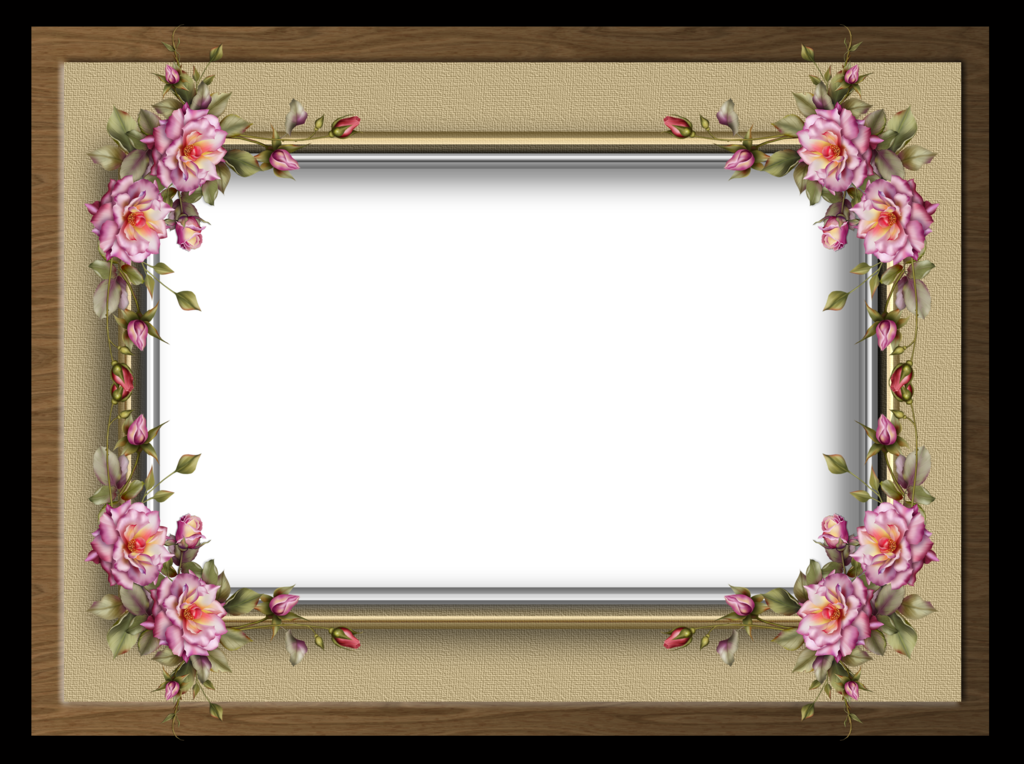  28 апреля свой 90-летний юбилей отметила замечательная женщина, жительница села Дорогощь Смолякова Анастасия Дмитриевна. Всю свою трудовую жизнь Анастасия Дмитриевна проработала в колхозе. За  добросовестный труд и ответственное отношение к работе Анастасия Дмитриевна была удостоена звания «Ветеран труда», «Труженик тыла».  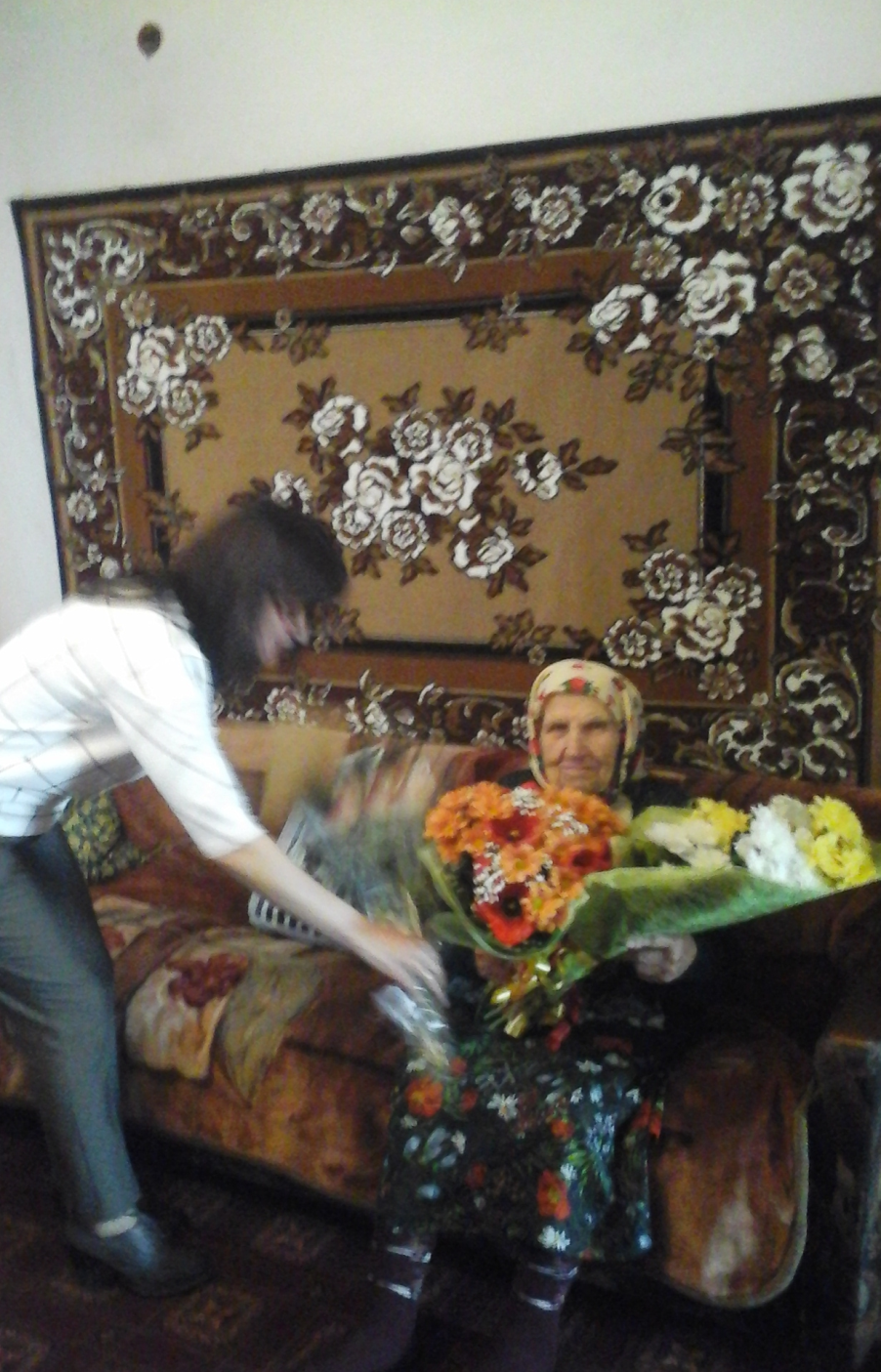 В этот знаменательный день именинницу пришли поздравить глава  администрации Дорогощанского сельского поселения  Гончаренко Михаил Юрьевич, специалист комплексного центра Грайворонского   района Бражник Марина Юрьевна, председатель первичной организации совета ветеранов Дорогощанского сельского поселения Черных Екатерина Антоновна, работник отдела культуры с. Дорогощь Кизилова Жанна Николаевна. Михаил Юрьевич Гончаренко выполнил торжественную миссию: вручил Анастасии Дмитриевне именное поздравление от Президента Российской Федерации Владимира Владимировича Путина. Марина Юрьевна Бражник  вручила Анастасии Дмитриевне поздравительную открытку и букет от администрации Комплексного центра социального обслуживания населения Грайворонского района.Принимая поздравления, Анастасия Дмитриевна искренне поблагодарила всех за заботу, поддержку и внимание, которую сегодня оказывают людям пожилого возраста в нашей стране.Уважаемая Анастасия Дмитриевна! Примите самые теплые и сердечные поздравления с Днем Вашего рождения. Желаем Вам бодрости духа, счастья и благополучия, благодатной памяти за Ваши трудовые дела!